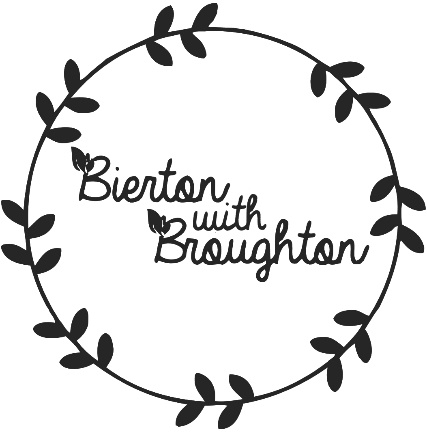 News Update24th July 2019​The Neighbourhood Plan Steering Group would like to say thank you to everybody who came along to the most recent feedback event that took place at the Jubilee Hall on Saturday 13th July 2019.  We had approximately 70 people attend and take the opportunity to see where we are in the Neighbourhood Planning process and consider their thoughts on the draft polices that have been created for the plan so far.Our next events will take place in November 2019.  Watch this space for further details in due course.